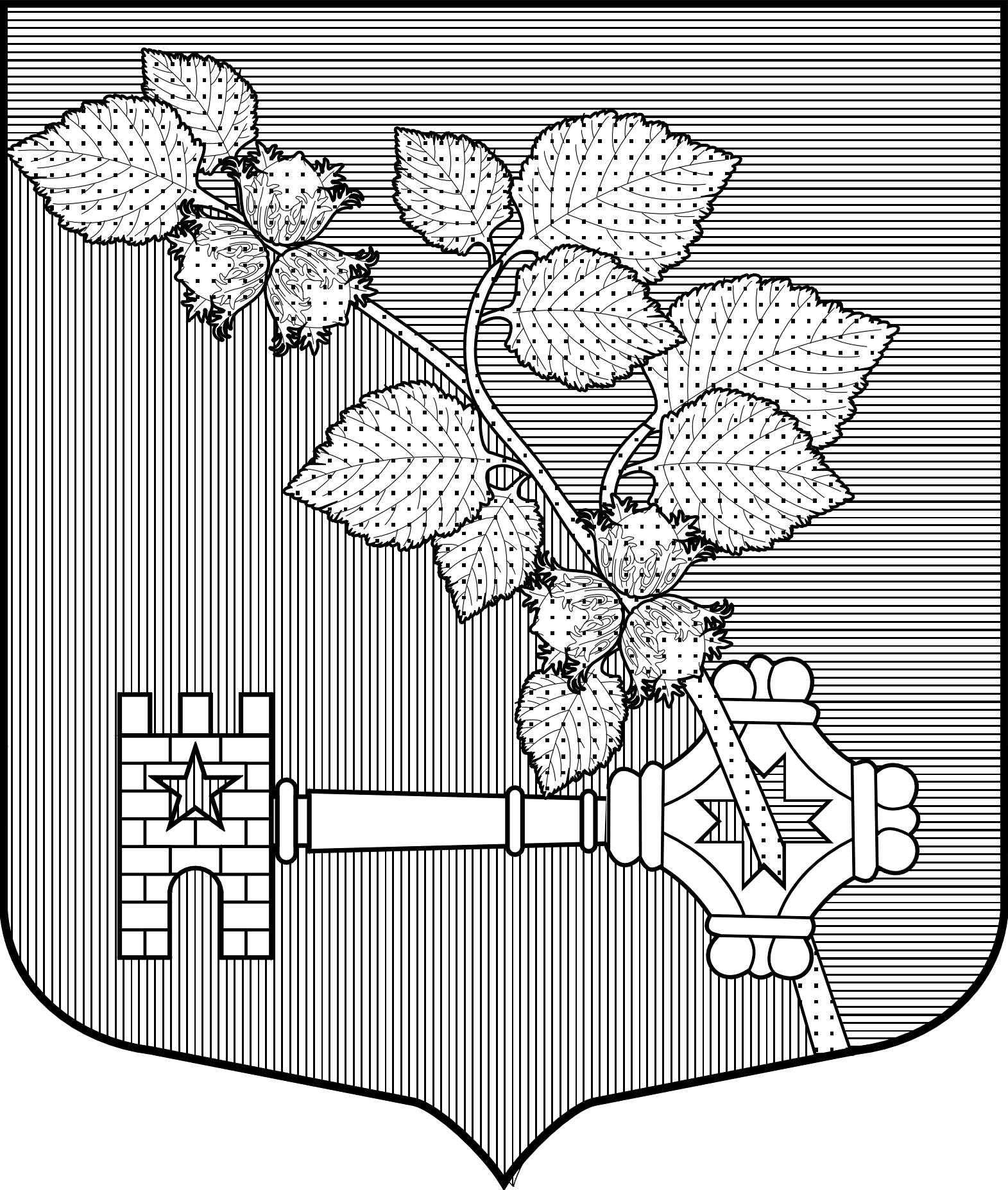 МЕСТНАЯ АДМИНИСТРАЦИЯМУНИЦИПАЛЬНОГО ОБРАЗОВАНИЯ  ВИЛЛОЗСКОЕ СЕЛЬСКОЕ ПОСЕЛЕНИЕМУНИЦИПАЛЬНОГО ОБРАЗОВАНИЯ ЛОМОНОСОВСКИЙ МУНИЦИПАЛЬНЫЙ РАЙОНЛЕНИНГРАДСКОЙ ОБЛАСТИПОСТАНОВЛЕНИЕ №  58 от 29.02. 2016 г.                                                                                      Д. Виллози«О внесении изменений в   муниципальную   программу«Обеспечение жильем молодых семей на 2016-2020 годы»на территории  Виллозского сельского поселения»     Руководствуясь  Федеральным законом от 06.10.2003 № 131-ФЗ "Об общих принципах организации местного самоуправления в Российской Федерации",  подпрограммой «Обеспечение жильем молодых семей» федеральной целевой программы «Жилище» на 2015-2020 годы, утвержденной постановлением Правительства РРФ от 25.08.2015 года №с 889,  Постановлением Правительства Ленинградской области № 263 от 26.06. 2014 г. « Об  утверждении порядка  предоставления  и расходования субсидий  из областного бюджета Ленинградской области, бюджетам муниципальных образований  Ленинградской области в целях реализации подпрограммы «Жилье для молодежи» Государственной программы  Ленинградской области «Обеспечение качественным жильем граждан на территории Ленинградской области», Приказом комитета по строительству Ленинградской области от 18.02.2016 года № 6 «Об утверждении  положения о порядке  предоставления  молодым гражданам (молодым семьям), нуждающимся в улучшении жилищных условий, социальных выплат на строительство (приобретение) жилья  и их использования»  ПОСТАНОВЛЯЮ1. Внести изменение в приложение № 3 муниципальной  программы «Обеспечение жильем молодых семей на 2016-2020 годы» на территории  Виллозского сельского поселения»,    принять его в новой  редакции,  согласно приложению № 12. Настоящее постановление подлежит обнародованию на официальном сайте МО Виллозское  сельское поселение www-villozi-adm.ru и вступает в силу с момента  его опубликования.3. Контроль за исполнением настоящего постановления возложить на начальника экономического отдела Барышеву Л.В.Глава местной администрацииМО Виллозское  сельское поселение						Козырев В.В.Приложение к постановлению № 58 от 29.02.2016Приложение № 3к муниципальной программе«Обеспечение жильем молодых семей на 2016 - 2020 годы»на территории Виллозского сельского  поселенияПОЛОЖЕНИЕО ПОРЯДКЕ ПРЕДОСТАВЛЕНИЯ МОЛОДЫМ СЕМЬЯМ,НУЖДАЮЩИМСЯ В УЛУЧШЕНИИ ЖИЛИЩНЫХ УСЛОВИЙ, СОЦИАЛЬНЫХ ВЫПЛАТНА ПРИОБРЕТЕНИЕ (СТРОИТЕЛЬСТВО) ЖИЛЬЯ И ИХ ИСПОЛЬЗОВАНИЯ1. Общие положения1.1. Настоящее Положение устанавливает порядок предоставления в рамках подпрограммы "Жилье для молодежи" Государственной программы Ленинградской области "Обеспечение качественным жильем граждан на территории Ленинградской области", утвержденной постановлением Правительства Ленинградской области от 14.11.2013 N 407, (далее - Программа) социальных выплат на приобретение (строительство) жилья молодым семьям в рамках подпрограммы "Обеспечение жильем молодых семей" федеральной целевой программы "Жилище" на 2015-2020 годы.1.2. Социальные выплаты предоставляются за счет субсидий из бюджета Ленинградской области, перечисляемых муниципальным образованиям в соответствии с Порядком предоставления и расходования субсидий из областного бюджета Ленинградской области бюджетам муниципальных образований Ленинградской области в целях реализации подпрограммы "Жилье для молодежи" государственной программы Ленинградской области "Обеспечение качественным жильем граждан на территории Ленинградской области", утвержденным постановлением Правительства Ленинградской области от 26.06.2014 N 263 (далее - Порядок) и бюджетов муниципальных образований Ленинградской области (далее - местные бюджеты).1.3. Право на улучшение жилищных условий с использованием средств областного бюджета Ленинградской области предоставляется только один раз.2. Перечень документов, которые молодая семья представляет в администрацию муниципального образования Ленинградской области для участия в подпрограмме"Обеспечение жильем молодых семей" федеральной целевой программы "Жилище" на 2015-2020 годы2.1. Молодые семьи, имеющие право на получение социальной выплаты, и изъявившие желание улучшить жилищные условия с использованием социальной выплаты, представляют в администрацию муниципального образования (далее - местная администрация) по месту постоянного жительства заявление и документы, перечень которых установлен п.п.18,19 Правил предоставления молодым семьям социальных выплат на приобретение (строительство) жилья и их использования, федеральной целевой программы «Жилище» на 2015-2020 годы, утвержденной постановлением Правительства Российской Федерации от 17.12.2010 N 1050, (далее - Правила). Местная администрация получает письменное согласие членов молодой семьи на обработку персональных данных, формирует личные дела молодых семей и организует их хранение. Срок хранения личных дел участников определяется местной администрацией.2.2. Для участия в подпрограмме "Обеспечение жильем молодых семей" федеральной целевой программы "Жилище" на 2015-2020 годы (далее – Подпрограмма) молодые семьи представляют документы до 1 июля года, предшествующего планируемому году реализации мероприятия подпрограммы. Копии документов должны быть заверены нотариально или лицом, осуществляющим прием документов в администрации муниципального образования.2.3. Местная администрация организует проверку сведений, содержащихся в документах, представленных молодой семьей, и  в 10-дневный срок со дня предоставления этих документов, принимает решение о признании либо отказе в признании молодой семьи участницей Подпрограммы.2.4. Основания для отказа в признании молодой семьи участницей Подпрограммы установлены пунктом 22 Правил.2.5. Право на улучшение жилищных условий с использованием социальной выплаты предоставляется молодой семье только один раз. Участие в Подпрограмме является добровольным. 3. Порядок и условия признания молодой семьи имеющей достаточные доходы, позволяющие получить кредит, либо иные денежные средства для оплаты расчетной (средней) стоимости жилья в части, превышающей размер предоставляемой социальной выплаты3.1 Настоящий порядок и условия признания молодой семьи имеющей достаточные доходы либо иные денежные средства для оплаты расчетной (средней) стоимости жилья в части, превышающей размер предоставляемой социальной выплаты разработаны в соответствии с пунктом 8 Правил.3.2 Признание молодой семьи имеющей достаточные доходы, позволяющие получить кредит, либо иные денежные средства для оплаты расчетной (средней) стоимости жилья в части, превышающей размер предоставляемой социальной выплаты (далее – достаточные доходы), в рамках реализации Подпрограммы, осуществляется местной администрацией.3.3 молодая семья признается имеющей достаточные доходы если:а) подтверждена возможность получения членами (членом) молодой семьи кредита или займа на приобретение жилья;б) и (или) в наличии у членов (члена) молодой семьи имеются банковские вклады, ценные бумаги;в) и (или) в собственности у членов (члена) молодой семьи имеются жилые (нежилые) помещения, земельные участки, транспортные средства, средства от продажи которых семья будет использовать для приобретения жилых помещений в рамках Подпрограммы;г) и (или) в наличии у членов (члена) молодой семьи имеются средства материнского капитала.3.4 Местная администрация составляет заключение о признании молодой семьи имеющей достаточные доходы в случае, если подтвержденные доходы либо больше или равны расчетной (средней) стоимости жилья в части, превышающей размер социальной выплаты.Для оценки доходов либо иных денежных средств для признания молодой семьи имеющей достаточные доходы, местная администрация определяет часть расчетной (средней) стоимости жилья, превышающей размер социальной выплаты на приобретение жилья, по формуле: ЧСтЖ = СтЖ - ДМ - РСВ,где: ЧСтЖ - часть расчетной (средней) стоимости жилья, превышающей размер социальной выплаты на приобретение жилья или строительство индивидуального жилого дома; ДМ - размер собственных денежных средств, отраженных на банковском счете (банковском вкладе) молодой семьи, и (или) размер материнского (семейного) капитала, и (или) оценочная стоимость недвижимого имущества, и (или) размер оформленных надлежащим образом обязательств юридических лиц предоставить молодой семье ипотечный жилищный кредит (заем); РСВ - размер социальной выплаты на приобретение жилья или строительство индивидуального жилого дома, предоставляемой молодой семье.СтЖ - расчетная (средняя) стоимость жилья, используемая при расчете размера социальной выплаты, определяется в соответствии с п.16 Правил.3.5 Для признания молодой семьи имеющей достаточные доходы молодая семья подает в местную администрацию заявление по форме согласно приложению 1 к настоящему Положению и документы, подтверждающие наличие достаточных доходов. 3.6. Документами, подтверждающими наличие у молодой семьи достаточных доходов, являются один или несколько из ниже перечисленных документов:а) копия договора банковского счета (банковского вклада) с приложением справки соответствующего банка о состоянии счета (размере вклада); б) копия свидетельства (свидетельств) о государственной регистрации права собственности на жилое помещение на члена(ов) молодой семьи и заявление в произвольной форме от члена(ов) молодой семьи о намерении отчуждения данного жилого помещения при получении субсидии на приобретение жилья в целях улучшения жилищных условий. Жилое помещение не должно быть ветхим и аварийным.  Расчетная (средняя) стоимость общей площади жилого помещения, находящегося в собственности членов семьи (Рс) рассчитывается местной администрацией по формуле:Рс= (Смс х Н), где:Смс - размер общей площади жилого помещения, находящегося в собственности членов семьи,  принадлежащего на праве собственности ему и (или) членам его семьи, заявленным на предоставление социальных выплат,Н – норматив стоимости 1 квадратного метра общей площади жилья по муниципальному образованию, в котором находится жилое помещение.Молодая семья вправе самостоятельно представить в местную администрацию заключение о рыночной стоимости жилых помещений, находящихся в собственности членов (члена) молодой семьи, произведенное оценочной организацией в порядке, установленном законодательством Российской Федерации.в)документы, подтверждающие наличие имеющегося в собственности молодой семьи недвижимого имущества (свидетельство о государственной регистрации права на гараж, дачу, садовый домик в садоводческом товариществе) и их оценочную стоимость и заявление в произвольной форме от члена(ов) молодой семьи о намерении отчуждения данного недвижимого имущества при получении субсидии на приобретение жилья в целях улучшения жилищных условий;в) копия государственного сертификата на материнский (семейный) капитал и справка из территориального органа Пенсионного фонда России о состоянии финансовой части лицевого счета, лица, имеющего право на дополнительные меры государственной поддержки (размер материнского (семейного) капитала с учетом индексации);г) справка из кредитной организации или иного юридического лица о возможности предоставления ипотечного жилищного кредита (займа) молодой семье на сумму, превышающую размер предоставляемой социальной выплаты, необходимую для полного расчета за жилье; д) заключение о рыночной стоимости транспортных средств, находящихся в собственности членов (члена) молодой семьи, произведенное оценочной организацией в порядке, установленном законодательством Российской Федерации, а также копии технических паспортов указанных транспортных средств;Документы, указанные в пункте 3.6 настоящего Положения, должны быть действующими на дату их представления в местную администрацию, представляются в виде оригиналов либо копий документов, заверенных лицами, их выдавшими. Допускается заверение копий документов уполномоченными специалистами местной администрации при предъявлении оригиналов документов.3.7.Молодая семья вправе представить как один, так и несколько документов из указанных внастоящей статье для подтверждения наличия у нее достаточных доходов.3.8 Местная администрация в течение пяти рабочих дней с даты подачи молодой семьей заявления с приложением одного или нескольких документов, указанных в пункте 3.6 настоящего Положения, рассматривает заявление и производит расчет в соответствии с п.3.4 и оформляет заключение о признании (об отказе в признании) молодой семьи, имеющей достаточные доходы, по форме согласно приложению 2 к настоящему Положению.Заключение о признании (об отказе в признании) молодой семьи, имеющей достаточные доходы, направляется местной администрацией молодой семье в течении 5 рабочих дней с момента принятия решения.3.9. В признании молодой семьи имеющей достаточные доходы может быть отказано в следующих случаях:а) если подтвержденные доходы либо иные денежные средства меньше расчетной (средней) стоимости жилья в части, превышающей размер предоставляемой социальной выплаты.б) если на объекты недвижимого имущества зарегистрированы ограничения (обременения) прав, правопритязания, права требования, заявленные в судебном порядке.3.10. Заключение о достаточности доходов, указанных в представленных молодой семьей документах, является одним из оснований для принятия решения о признании либо об отказе в признании молодой семьи участником Подпрограммы.3.11. В случае отказа в признании молодой семьи имеющей достаточные доходы молодая семья письменно уведомляется местной администрацией не позднее пяти рабочих дней с момента рассмотрения заявления с обоснованием причин, по которым молодая семья не может быть признана имеющей достаточные доходы для оплаты расчетной (средней) стоимости жилья в части, превышающей размер предоставляемой социальной выплаты.4. Порядок формирования местной администрацией списка молодых семей – участников Подпрограммы 4.1. Местная администрация на основании заявлений молодых семей о включении их в состав участников Подпрограммы и принятых решений о признании молодой семьи соответствующей участию в Подпрограмме, формирует списки молодых семей - участников Подпрограммы по форме согласно приложению 3 к настоящему Положению.4.2. Местная администрация несет ответственность за правомерность включения молодых семей в список, организуют учет молодых семей, участвующих в Подпрограмме, ежегодно корректирует список участников на основании сведений, подтверждающих соответствие участию в Подпрограмме.5. Перечень документов, предоставляемых в местную администрацию молодой семьей, изъявившей желание получить социальную выплату в планируемом году.5.1. Молодая семья, имеющая право на получение социальной выплаты, и изъявившая желание улучшить жилищные условия с использованием социальной выплаты в планируемом году в рамках Подпрограммы, представляют в местную администрацию заявление по форме согласно приложению 4 к настоящему Положению об изъявлении желания получить социальную выплату в планируемом году с указанием в нем одного из способов использования социальной выплаты, с приложением:а) копий документов, удостоверяющих личность заявителя и членов его семьи;б) копий документов, подтверждающих родственные отношения между лицами, указанными в заявлении в качестве членов семьи;в) копии свидетельства о браке (на неполную семью не распространяется);в) копий документов, подтверждающих признание молодой семьи имеющей доходы, позволяющие получить кредит, либо иные денежные средства в размере части стоимости приобретения(строительства) жилья, не обеспеченной за счет размера предоставляемой социальной выплаты в планируемом году в соответствии с п.3.6. настоящего Положения;г) копий документов, подтверждающих признание молодой семьи нуждающейся в улучшении жилищных условий;д)  выписок из домовой книги (справок) о регистрации постоянного места жительства или копии финансового лицевого счета.В случае намерений молодой семьи использовать социальную выплату в планируемом году для погашения основной суммы долга и уплаты процентов по жилищному (ипотечному) кредиту (займу) на приобретение (строительство) жилого помещения, молодая семья представляет дополнительно: е) копии свидетельства о государственной регистрации права собственности на жилое помещение, приобретенное (построенное) с использованием средств ипотечного кредита (при незавершенном строительстве индивидуального жилого дома представляются документы на строительство); ж) копия кредитного договора, заключенного в период с 01.01.2006 г. по 31.12.2010 г. включительно;з) документ, подтверждающий, что молодая семья была признана нуждающейся в жилом помещении на момент заключения кредитного договора, указанного в п.п. «ж» настоящего пункта.;и) справка кредитора о сумме остатка основного долга и сумме задолженности по выплате процентов за пользование ипотечным жилищным кредитом.5.2. Документы должны быть действующими на дату их представления в местную администрацию. Копии документов, представляемых в соответствии с пунктом 5.1 настоящего Положения, должны быть заверены нотариально или лицом, осуществляющим прием документов в администрации муниципального образования.5.3. Молодые семьи представляют указанные в Перечне документы в срок с 1 февраля до 1 августа года, предшествующего планируемому году реализации мероприятия Программы.5.4. Местная администрация организует проверку сведений, содержащихся в  представленных документах молодой семьей и в 10-дневный срок со дня предоставления этих документов принимает решение о признании либо отказе в признании молодой семьи соответствующей условиям участия в мероприятии Подпрограммы, в планируемом году.5.5. Основаниями для отказа в признании молодой семьи, соответствующим условиям участия в мероприятии Программы в планируемом году, являются:а) непредставление или представление не в полном объеме документов, указанных в пункте 5.1 настоящего Положения;б) недостоверность сведений, содержащихся в представленных документах.Повторное обращение с заявлением об изъявлении желания улучшить жилищные условия с использованием социальной выплаты в планируемом году в рамках Подпрограммы допускается после устранения оснований для отказа.6. Порядок и сроки представления документов в комитетпо строительству Ленинградской области местными администрациями для проведения отбора муниципального образования на соответствие участию в реализации Подпрограммы в планируемом году6.1. Местная администрация, на основании принятых решений, формируют по форме согласно приложению 5 к настоящему Положению список молодых семей - участников подпрограммы, изъявивших желание получить социальную выплату в планируемом году, и в срок до 1 сентября года, предшествующего планируемому, представляет его в комитет по строительству Ленинградской области (далее – Комитет) с приложением:а) копий заключений о признании молодых семей имеющих достаточные доходы для оплаты расчетной стоимости жилья в части, превышающей размер предоставляемой социальной выплаты;б) копий правовых актов о признании молодых семей участницей Подпрограммы;в) копий правовых актов о признании молодой семьи, соответствующей участию в Подпрограмме в планируемом году;г)копии муниципальной программы, предусматривающей мероприятия по улучшению жилищных условий молодежи, аналогичные мероприятиям, предусмотренным настоящим Положением и Порядком;д) обязательств муниципального образования по финансированию предоставления участникам Подпрограммы социальной выплаты на улучшение жилищных условий с указанием доли финансирования в расчете на каждого участника Подпрограммы;е) документа, подтверждающего отсутствие нецелевого использования субвенций и субсидий, получаемых за счет средств областного бюджета Ленинградской области, за предыдущий финансовый год.6.2. Список молодых семей - участников Подпрограммы, изъявивших желание получить социальную выплату в планируемом году, состоящий более чем из одного листа, в обязательном порядке сшивается, полистно нумеруется и скрепляется печатью местной администрации. Дополнительно, списки молодых семей - участниц Подпрограммы, изъявивших желание получить социальную выплату в планируемом году, предоставляются в Комитет в электронном виде в формате Excel. 6.3. Местные администрации несут ответственность за достоверность представляемых документов, правомерность включения молодых семей в указанный список.6.4. Комитет проводит отбор муниципальных образований на соответствие  участия в реализации Подпрограммы. 6.5. Порядок отбора муниципальных образований для участия в реализации Подпрограммы в планируемом году утверждается правовым актом Комитета.О результатах отбора местные администрации уведомляются Комитетом письменно в десятидневный срок.7. Порядок формирования местной администрацией списка молодых семей – участников подпрограммы "Обеспечение жильем молодых семей", изъявивших желание получить социальную выплату в планируемом году7.1. Список молодых семей - участников Подпрограммы, изъявивших желание получить социальную выплату в планируемом году, формируется в следующем порядке:в первую группу входят молодые семьи – участники Подпрограммы, поставленные на учет в качестве нуждающихся в улучшении жилищных условий до 1 марта 2005 года, во вторую – молодые семьи, имеющие трех и более детей, признанные нуждающимися в улучшении жилищных условий после 1 марта 2005 года, в третью группу - остальные молодые семьи, признанные нуждающимися в улучшении жилищных условий после 1 марта 2005 года.Участники внутри каждой группы размещаются в хронологической последовательности по дате признания участников нуждающимися в улучшении жилищных условий.Список молодых семей - участников Подпрограммы, изъявивших желание получить социальную выплату в планируемом году, формируется с учетом средств, которые муниципальное образование планирует выделить на финансирование  мероприятий Подпрограммы из местного бюджета на предоставление социальной выплаты в планируемом году.8. Порядок формирования комитетом по строительству Ленинградской области сводного списка молодых семей -участников подпрограммы "Обеспечение жильем молодых семей",изъявивших желание получить социальную выплату в планируемом году8.1. Комитет на основании поступивших от местных администраций списков молодых семей - участников Подпрограммы, изъявивших желание получить социальную выплату в планируемом году, формирует сводный список молодых семей - участников Подпрограммы, изъявивших желание получить социальную выплату в планируемом году (далее - Сводный список), по форме согласно приложению 6 к настоящему Положению.Сводный список формируется в следующем порядке: на основании списков молодых семей – участников Подпрограммы, изъявивших желание получить социальную выплату в планируемом году, поступивших от органов местного самоуправления, для которых муниципальное образование намерено участвовать в финансировании предоставления социальной выплаты в планируемом году, формируется сводный список, в котором в первую группу входят молодые семьи – участники Подпрограммы, поставленные на учет в качестве нуждающихся в улучшении жилищных условий до 1 марта 2005 года, во вторую – молодые семьи, имеющие трех и более детей, признанные нуждающимися в улучшении жилищных условий после 1 марта 2005 года, в третью группу - остальные молодые семьи, признанные нуждающимися в улучшении жилищных условий после 1 марта 2005 года.Участники внутри каждой группы размещаются в хронологической последовательности по дате признания (постановки на учет) их в качестве нуждающихся в улучшении жилищных условий. Молодые семьи, признанные (принятые на учет) в качестве нуждающихся в улучшении жилищных условий в один и тот же день, располагаются по дате рождения участника-заявителя, в хронологической последовательности от наиболее ранней даты к поздней. Если даты рождения участников-заявителей также совпадают, то эти участники располагаются в списках в алфавитном порядке.Сводный список утверждается правовым актом Комитета после рассмотрения на комиссии по реализации жилищных программ Ленинградской области. О результатах утверждения Сводного списка местные администрации уведомляются Комитетом письменно в десятидневный срок с даты утверждения сводного списка.Изменения численного состава молодой семьи (в случае увеличения) после утверждения сводного списка не допускается.9.Порядок формирования списка молодых семей -претендентов на получение социальной выплаты9.1. После определения государственным заказчиком Подпрограммы размера субсидии, предоставляемой бюджету Ленинградской области на планируемый (текущий) год, Комитет проводит конкурсный отбор муниципальных образований для предоставления субсидии из областного бюджета в соответствии с условиями участия, предусмотренными пунктами 13, 14 Порядка.9.2 Комитет на основании сводного списка и с учетом объема субсидий, предоставляемых из федерального бюджета, размера бюджетных ассигнований, предусмотренных в бюджете Ленинградской области и местных бюджетах на соответствующий год на финансирование мероприятий Подпрограммы , формирует и утверждает список молодых семей - претендентов на получение социальных выплат в соответствующем году. 9.3. Участники, не включенные в список молодых семей - претендентов на получение социальных выплат, образуют резерв на получение социальной выплаты в соответствующем году. 9.4. Указанные списки формируются по форме согласно приложению 7 к настоящему Положению.10. Порядок исключения молодой семьи из списка участников Подпрограммыпо основанию достижения предельного возраста одним из членов молодой семьи 10.1  Настоящий порядок разработан в соответствии с пунктом 27 Правил.10.1.1. Достижение одним из супругов либо одним родителем в неполной семье возраста 36 лет на день утверждения распоряжением Комитета списка молодых семей - претендентов на получение социальных выплат в соответствующем году, является обстоятельством, исключающим возможность дальнейшего участия семьи в Подпрограмме и предоставления ей социальной выплаты.10.2. Комитет  в течение пяти рабочих дней после утверждения списка молодых семей - претендентов на получение социальных выплат в соответствующем году направляет в местные администрации копию распоряжения об утверждении списка претендентов на получение социальной выплаты в планируемом году и решение об исключении молодой семьи из списка молодых семей - участников Подпрограммы с указанием причины.10.3. Местная администрация, в течение пяти рабочих дней способом, позволяющим подтвердить факт и дату оповещения, доводит до сведения молодых семей - участников Подпрограммы, решение Комитета по вопросу исключения их из списка участников Подпрограммы и не включения их в список молодых семей - претендентов на получение социальных выплат в соответствующем году.11. Порядок внесения изменений в утвержденные списки молодых семей – претендентов на получение социальных выплат в соответствующем году11.1  Настоящий порядок разработан в соответствии с пунктом 30 Правил, с учетом пункта 33 Правил и определяет процедуру внесения изменений в утвержденные списки молодых семей - претендентов на получение социальных выплат на приобретение жилого помещения или создание объекта индивидуального жилищного строительства.11.2. Исключение участников Подпрограммы из утвержденного Комитетом списка молодых семей - претендентов на получение социальных выплат в соответствующем году может быть осуществлено по следующим основаниям:1) непредставление молодой семьей в установленный срок или представление не в полном объеме документов, указанных в пункте 5.1. настоящего положения;2) выявление в документах, представленных в Комитет, сведений, не соответствующих действительности и послуживших основанием для признания молодой семьи нуждающейся в улучшении жилищных условий и(или) признания молодой семьи участницей подпрограммы;3) получение молодой семьей социальной выплаты или иной формы государственной поддержки за счет средств федерального, областного и местного бюджетов, за исключением средств материнского капитала;4) письменный отказ молодой семьи от использования предоставленной социальной выплаты в текущем году;5) выезд молодой семьи в другое муниципальное образование на постоянное место жительства.11.3. Включение участников Подпрограммы в утвержденный Комитетом список молодых семей - претендентов на получение социальных выплат в соответствующем году, может быть осуществлено по основаниям предусмотренным пунктами 13.1 и 13.2. настоящего Положения.11.4. Комитет  в течение пяти рабочих дней после утверждения внесения изменений в список молодых семей - претендентов на получение социальных выплат в соответствующем году направляет в местные администрации уведомление о включении молодой семьи в список молодых семей - претендентов на получение социальных выплат в соответствующем году и (или) об исключении молодой семьи из списка молодых семей - претендентов на получение социальных выплат в соответствующем году, с указанием причины исключения.11.5. Местная администрация, в течение пяти рабочих дней способом, позволяющим подтвердить факт и дату оповещения, доводит до сведения молодых семей - участников Подпрограммы, решение Комитета по вопросу не включения их в список молодых семей - претендентов на получение социальных выплат в соответствующем году.12. Порядок и сроки выдачи свидетельств о правена получение социальной выплаты на приобретение жилогопомещения или строительство индивидуального жилого дома12.1. Комитет в течение 10 дней, со дня утверждения списков молодых семей – претендентов на получение социальных выплат в соответствующем году, доводит до местных администраций, прошедших конкурсный отбор, лимиты бюджетных ассигнований, предусмотренных на предоставление субсидий из бюджета Ленинградской области местным бюджетам, направляет в местные администрации выписки из утвержденного списка молодых семей - претендентов на получение социальных выплат в соответствующем году и соответствующее количество бланков свидетельств о праве на получение социальной выплаты на приобретение жилого помещения или строительство индивидуального жилого дома (далее - Свидетельство).12.2. Местная администрация доводит до сведения молодых семей - участников Подпрограммы, изъявивших желание получить социальную выплату в соответствующем году, решение Комитета по вопросу включения их в список молодых семей - претендентов на получение социальных выплат в соответствующем году и в течение пяти рабочих дней способом, позволяющим подтвердить факт и дату оповещения, оповещает молодые семьи - претендентов на получение социальной выплаты в соответствующем году о необходимости представления документов для получения Свидетельства.Местная администрация разъясняет молодым семьям - претендентам на получение социальной выплаты порядок и условия получения и использования социальной выплаты, предоставляемой по этому Свидетельству.В заявлении о выдаче свидетельства  молодая семья  дает письменное согласие на получение социальной выплаты в порядке и на условиях, которые установлены Правилами.12.3. Для получения Свидетельства молодая семья - претендент на получение социальной выплаты с даты получения уведомления в течение одного месяца представляет в местную администрацию документы, предусмотренные пунктом 31 Правил, а также:а) выписки из Единого государственного реестра прав на недвижимое имущество и сделок с ним на всех членов молодой семьи;в) копий документов, подтверждающих признание молодой семьи нуждающейся в улучшении жилищных условий;е) выписки из домовой книги (справки) о регистрации постоянного места жительства или копии финансового лицевого счета.При строительстве индивидуального жилого дома молодая семья дополнительно представляет копии следующих документов:а) документы на земельный участок для строительства индивидуального жилого дома, подтверждающие право собственности, постоянного (бессрочного) пользования или пожизненного наследуемого владения членов молодой семьи на земельный участок;б) документ, разрешающий строительство индивидуального жилого дома, выданное одному из членов молодой семьи; в) архитектурно-строительный проект, предусматривающий информацию об общей площади жилого дома, планируемого к строительству и смету расходов на строительство жилого дома;Копии документов, представляемые в соответствии с настоящим пунктом, должны быть действительны на дату представления и заверены нотариально либо лицом, осуществляющим прием документов в местной администрации.12.4. Местная администрация в течение десяти рабочих дней осуществляет проверку сведений, содержащихся в документах, представленных молодыми семьями - претендентами на получение социальных выплат, знакомит молодую семью с расчетом размера социальной выплаты на строительство или приобретение жилья по форме согласно приложению 8 к настоящему Положению и в соответствии со сроком, установленным Правилами, производит оформление и выдачу Свидетельств молодым семьям - претендентам на получение социальных выплат.Местные администрации ведут реестры Свидетельств, выданных молодым семьям по форме согласно приложению 9 к настоящему Положению.Основания для отказа в выдаче Свидетельства молодой семье предусмотрены Правилами.12.5. Местная администрация вправе производить замену Свидетельства по основаниям, указанным в Правилах. Для получения бланка Свидетельства местная администрация в течение трех рабочих дней с даты подачи молодой семьей заявления о замене Свидетельства подает в Комитет заявку на выдачу бланка Свидетельства с указанием причины замены. Комитет в течение трех рабочих дней осуществляет передачу бланка Свидетельства в местную администрацию.12.6. В случае выявления нарушения условий настоящего Положения, Порядка и Правил, допущенного молодой семьей, выданное Свидетельство аннулируется.12.7. Если в установленный Правилами срок с даты подтверждения факта оповещения о необходимости предоставления документов для получения Свидетельства, получатель социальной выплаты (или его законный представитель) не представил заявление о выдаче Свидетельства (в произвольной форме) или в случае если молодые семьи - претенденты на получение социальной выплаты в течение срока действия Свидетельства отказались от получения социальной выплаты на приобретение жилья или по иным причинам не смогли воспользоваться социальной выплатой, местная администрация в течение пяти дней после подтверждения информации о причине, по которой молодая семья - претендент на получение социальной выплаты не может воспользоваться социальной выплатой, письменно уведомляет об этом Комитет и после его письменного согласования, выдает Свидетельство на высвободившуюся сумму средств участникам мероприятия, включенным в резерв с учетом пункта 13.1 Положения. При отсутствии в муниципальных образованиях в резерве на получение социальной выплаты участников Подпрограммы Комитет вносит изменения в утвержденные списки молодых семей - претендентов на получение социальной выплаты и с учетом пункта13.2 Положения подготавливает проект правового акта Правительства Ленинградской области о внесении изменений в распределение средств федерального бюджета и областного бюджета между муниципальными образованиями на предоставление социальных выплат участникам Подпрограммы .12.8. Молодая семья - владелец свидетельства в течение 1 месяца со дня его выдачи сдает  Свидетельство в банк, отобранный комитетом по строительству Ленинградской области, и открывает банковский счет для зачисления на него соответствующих средств социальной выплаты. Порядок перечисления местной администрацией средств социальной выплаты на банковский счет владельца Свидетельства и порядок перечисления средств социальной выплаты с банковского счета для оплаты приобретаемого (строящегося) жилого помещения установлены Правилами.13.Порядок выдачи молодым семьямсвидетельств на высвободившуюся сумму средств13.1. В случае высвобождения в муниципальном образовании по каким-либо основаниям средств, предназначенных для предоставления молодым семьям социальной выплаты - претендентам на ее получение в текущем году, свидетельства на высвободившуюся сумму средств подлежат выдаче молодым семья, включенным в резерв на получение социальной выплаты, в порядке очередности, определенной сводным списком, по данному муниципальному образованию.В этом случае местная администрация направляет в порядке указанной очередности уведомления молодым семьям, включенным в резерв на получение социальной выплаты, и осуществляет действия по выдаче Свидетельств указанным молодым семьям.Если высвободившаяся сумма средств меньше, чем требуемый по расчету размер социальной выплаты, выделение недостающих средств для предоставления социальной выплаты производится за счет средств местного бюджета и(или) в результате перераспределения между муниципальными образованиями средств субсидий, предоставляемых в соответствии с Порядком.Если высвободившаяся сумма средств, предоставленных местному бюджету из областного бюджета, превышает требуемый по расчету размер средств областного бюджета для предоставления социальной выплаты молодым семьям - претендентам на ее получение в текущем году молодым семьям, включенным в резерв на получение социальной выплаты, сумма превышения подлежит возврату в областной бюджет для последующего перераспределения между муниципальными образованиями.13.2. При отсутствии в местной администрации в резерве на получение социальной выплаты молодых семей первоочередное право на оформление Свидетельств на высвободившиеся средства имеют молодые семьи, заявленные от других местных администраций и находящиеся в резерве на получение социальных выплат в соответствующем году с учетом очередности, указанной в Сводном списке.13.3. В случае если перечисленные местным бюджетам средства областного бюджета на предоставление социальной выплаты молодым семьям оказались не использованными по выданным Свидетельствам местная администрация осуществляет возврат средств в областной бюджет в установленном порядке в течение десяти рабочих дней после окончания срока действия последнего договора банковского счета получателя социальной выплаты с учетом срока его продления в соответствии с настоящим Положением и Правилами.14. Формы и сроки предоставления отчетных сведений14.1. Местные администрации ежемесячно до пятого числа месяца, следующего за отчетным, представляют в Комитет отчет об использовании средств бюджетов всех уровней и внебюджетных средств, выделенных на предоставление социальной выплаты молодым семьям в рамках реализации Подпрограммы, муниципальных программ по обеспечению жильем молодых семей (нарастающим итогом) по форме согласно приложению 10 к Положению.14.2. Местные администрации несут ответственность за своевременность и полноту финансового обеспечения расходов за счет средств местных бюджетов на финансирование предоставления социальных выплат молодым семьям - участникам Подпрограммы, за достоверность предоставляемых в отчетах сведений.14.3. Комитет по строительству Ленинградской области:ежемесячно, до 15-го числа месяца, следующего за отчетным, сведения о расходовании средств федерального бюджета, предоставленных на реализацию Подпрограммы, сведения об использовании субсидии из федерального бюджета на выполнение мероприятий Подпрограммы в соответствующем году, сведения о привлеченных внебюджетных источниках финансирования мероприятий Подпрограммы в соответствующем году, по формам, установленными государственным заказчиком.ежеквартально, до 20-го числа месяца, следующего за отчетным кварталом, представляет государственному заказчику Подпрограммы отчет об использовании средств федерального бюджета, бюджета Ленинградской области и местных бюджетов, выделенных на предоставление социальных выплат молодым семьям в рамках реализации Подпрограммы, региональных и муниципальных программ по обеспечению жильем молодых семей, а также отчет о достижении значений показателей результативности предоставления субсидий, по формам, установленными государственным заказчиком. Копии отчетов направляются в комитет финансов Ленинградской области.Приложение 1к Положению______________________________________	(наименование местной администрации)от гражданина(гражданки) _____________________________________ ______________________________________(фамилия, имя, отчество)проживающего (проживающей) по адресу:____________________________________________________________________________ ______________________________________	ЗАЯВЛЕНИЕПрошу осуществить оценку доходов и иных денежных средств для признания моей семьи имеющей достаточные доходы для оплаты расчетной (средней) стоимости жилья в части, превышающей размер предоставляемой социальной выплаты, в рамках реализации подпрограммы «Обеспечение жильем молодых семей» федеральной целевой программы «Жилище» на 2015-2020 годы» и выдать мне, _______________________________________________________________________________________, (Ф.И.О., дата рождения) паспорт: серия _______ № _________, выданный _____________________________________________«_____»____________________ г., заключение о признании (отказе в признании) моей семьи, имеющей достаточные доходы, позволяющие получить кредит либо иные денежные средства для оплаты расчетной (средней) стоимости жилья в части, превышающей размер социальной выплаты.К заявлению мною прилагаются следующие документы:1. ____________________________________________________________________________________;(наименование и номер документа, кем и когда выдан)2. ____________________________________________________________________________________;(наименование и номер документа, кем и когда выдан)3._____________________________________________________________________________________;(наименование и номер документа, кем и когда выдан)«____» ________________ 20 ___ г.        __________________/___________/                                                                       (Ф.И.О., лица, сдающего документы, подпись)Заявление и прилагаемые к нему согласно перечню документы приняты и проверены_______________________________________________________________________/______________/  (Ф.И.О., должность лица, проверившего документы, подпись)«____» ________________ 20 ___ г.Приложение 2к ПоложениюЗаключениео признании (отказе в признании) молодой семьи_______________________________________________________________________________________, имеющей достаточные доходы, позволяющие получить кредит либо иные денежные средства для оплаты расчетной (средней) стоимости жилья в части, превышающей размер предоставляемой социальной выплаты.Гражданин (ка) _____________________________________________________________ представил (а) «___» ___________20____ г. заявление об осуществлении оценки доходов и иных денежных средств для признания его (ее) семьи имеющей достаточные доходы, позволяющие получить кредит либо иные денежные средства для оплаты расчетной (средней) стоимости жилья в части, превышающей размер предоставляемой социальной выплаты, в рамках реализации подпрограммы «Обеспечение жильем молодых семей» ФЦП «Жилище» на 2015-2020годы».К заявлению приложены следующие документы:1. ____________________________________________________________________________;(наименование и номер документа, кем и когда выдан)2. ____________________________________________________________________________;(наименование и номер документа, кем и когда выдан)3._____________________________________________________________________________;(наименование и номер документа, кем и когда выдан)Состав молодой семьи _________человек, в том числе:_______________________________________________________________________________________(Ф.И.О. членов семьи с указанием степени родства, дата рождения)_____________________________________________________________________________________________________________________________________________________________________________________________________________________________________________________________________________Расчетная стоимость жилого помещения составляет ____________________руб., в том числе социальная выплата _____________________________________руб. Объем средств, который необходимо подтвердить молодой семье составляет _____________руб.Молодая семья ________________________________________________________________подтвердила наличие доходов, позволяющих получить кредит либо иных денежных средств на сумму _________________________руб., на основании чего признана /не признана (ненужное зачеркнуть) имеющей достаточные доходы, позволяющие получить кредит либо иные денежные средства для оплаты расчетной (средней) стоимости жилья в части, превышающей размер предоставляемой социальной выплаты, в рамках реализации подпрограммы «Обеспечение жильем молодых семей» ФЦП «Жилище» на 2015-2020 годы».Документы  проверены, молодая семья с расчетом ознакомлена_______________________________________________________________________________________                                (Ф.И.О., должность лица, проверившего документы и осуществившего расчет, подпись)«____» ________________ 20 ___ г.Приложение 3к Положению...СПИСОКмолодых семей - участников подпрограммы"Обеспечение жильем молодых семей" федеральной целевойпрограммы "Жилище" на 2015-2020 годы______________________________________________________________(наименование муниципального образования)   _______________________________________                         _________                          / ____________________/_      (должность лица, сформировавшего список)                        (подпись)                            (расшифровка подписи)Глава администрации         _________                            /____________________/ "__" ________________ 20__ годамуниципального образования  (подпись)   (расшифровка подписи)М.П.Приложение 4к Положению...                          ___________________________________________________ (наименование местной администрации)от гражданина (гражданки) _______________________                                                   (фамилия, имя, отчество)                          ________________________________________________,проживающего (проживающей) по адресу: ________                          ____________________________________________________ЗАЯВЛЕНИЕЯ, __________________________________________________________________________________________, (фамилия, имя, отчество)паспорт ______________________, выданный _____________________________________________________ (серия, номер)                                                                                   (кем, когда)изъявляю желание получить социальную выплату в _____________ году в рамках подпрограммы «Обеспечение жильем молодых семей» федеральной целевой программы «Жилище» на 2015-2020 годы (далее – Подпрограмма).Жилищные условия планирую улучшить путем ___________________________________________________________________________________________________(строительство индивидуального жилого дома, приобретение жилого помещения, погашение основной суммы долга и уплаты процентов по ипотечным кредитам на строительство (приобретение) жилья, осуществления последнего платежа в счет уплаты паевого взноса в полном размере – выбрать один из способов улучшения жилищных условий)в _________________________________________________________________________________________________.(муниципальное образование, в котором заявитель желает приобрести (построить) жилое помещение)Члены семьи, нуждающиеся вместе со мной в улучшении жилищных условий:жена (муж) _________________________________________ _____________________,                 (фамилия, имя, отчество)              (дата рождения)дети: ____________________________________________________________________,             (фамилия, имя, отчество)                  (дата рождения)__________________________________________________ _______________________,            (фамилия, имя, отчество)                  (дата рождения)Нуждающимися в улучшении жилищных условий признаны решением ____________________________________________________________________________________________________(наименование органа местного самоуправления, реквизиты акта)С условиями участия в мероприятии по улучшению жилищных условий молодых семей в   рамках   реализации   Подпрограммы  ознакомлен (а) и обязуюсь их выполнять._________________________________ ___________________ ________________________.   (фамилия, имя, отчество заявителя) (подпись)               (дата)К заявлению прилагаются следующие документы:1) _______________________________________________________________________;                 (наименование документа и его реквизиты)2) ______________________________________________________________________;                 (наименование документа и его реквизиты)Заявление  и  прилагаемые  к  нему  согласно   перечню   документы  приняты______________________________________ _________ __________________________"__" __________ 20__ года.(должность лица, принявшего заявление) (подпись)   (расшифровка подписи)Приложение 5к ПоложениюСПИСОКмолодых семей - участников подпрограммы"Обеспечение жильем молодых семей" федеральной целевойпрограммы "Жилище" на 2015-2020 годы, изъявивших желание получить социальную выплату в 20__ году_____________________________________________(наименование муниципального образования)Содержащиеся  в  списке  сведения  проверены  на   основании представленных гражданами документов. Достоверность сведений,  правильность расчетов и подлинность прилагаемых  документов  гарантируются.  Прилагается копия списка на электронном носителе (диске).К списку прилагаются следующие документы:    1)  копии документов,  на  основании  которых  указанные  молодые  семьи включены в список участников подпрограммы.2) выписка из ведомственной структуры расходов бюджета муниципального образования, подтверждающая объемы бюджетных ассигнований, предусмотренных на софинансирование мероприятий Подпрограммы (в соответствии с «итого» графой 17).______________________________________   _________ _/________________/    (должность лица, сформировавшего список)               (подпись)   (расшифровка)           Глава администрации  муниципального образования     ____________      /_________________/"__"  _____ 20__ годаМ.П.(подпись)   (расшифровка)Приложение 6к ПоложениюСВОДНЫЙ СПИСОКмолодых семей - участников подпрограммы "Обеспечение жильем молодых семей" федеральной целевой программы "Жилище"на 2015-2020 годы, изъявивших желание получить социальную выплату в 20__ году, по Ленинградской области________________________ _________  ____________________________     ___________________________(должность лица, сформировавшего список)              (подпись)                     (расшифровка подписи)                  Председатель комитетапо строительству Ленинградской области      ________________________  _______________________  "__" _____ 20__ года                                       М.П.                                               (подпись)            (расшифровка подписи)Приложение 7к ПоложениюСПИСОКмолодых семей - претендентов на получение социальной выплаты в 20__ году в рамках реализации подпрограммы"Обеспечение жильем молодых семей" федеральной целевой программы "Жилище" на 2015-2020 годы__________________________________   ____________________                  _________________________  (должность лица, сформировавшего список )                             (подпись)                                      (расшифровка подписи)                  Председатель комитетапо строительству Ленинградской области                    ________________________             _______________________                                 "__" _____ 20__ года                                                                                                                                                      (подпись)                                      (расшифровка подписи)М.П.Приложение 8к ПоложениюРАСЧЕТразмера социальной выплатына строительство или приобретение жилья,выполненный Администрацией муниципального образования_________________________________________________________по результатам проверки прилагаемых к заявлению документов,молодой семьи -участника подпрограммы«Обеспечение жильем молодой семьи» ФЦП «ЖИЛИЩЕ» на 2015-20201. ________________________________________________________________________. (ФИО члена семьи, указанного первым в утвержденных списках, год рождения.)2. Количество членов семьи, состоящих на учете  в  качестве  нуждающихся  в улучшении жилищных  условий  (до  1  марта  2005  года)  и   (или)  признанных нуждающимися в улучшении  жилищных  условий  (после  1  марта  2005  года), ________ чел.3. Дата, номер и наименование правового акта о постановке  на  учет  молодой семьи в качестве нуждающейся в улучшении жилищных условий  или   о  признании молодой семьи нуждающейся в улучшении жилищных условий    "_____" ___________ _________N _____.4. Расчетная (средняя) стоимость жилья, используемая при расчете размера социальной выплаты, СтЖ = Н x РЖ,  где:Н - норматив стоимости 1 кв. метра общей площади жилья по муниципальному образованию для расчета размера социальной выплаты устанавливается органом местного самоуправления, но не выше средней рыночной стоимости 1 кв. метра общей площади жилья по Ленинградской области, определяемой Минстроем России (на   дату   составления   расчета). РЖ - размер общей площади жилого помещения, с учетом которой определяется размер социальной выплаты, составляет:а) для семьи, состоящей из 2 человек  - 42 кв. метра;б) для семьи, состоящей из 3 или более человек - по 18 кв. метров на 1 человека(Н)   ___________________________ руб.(РЖ) ___________________________ кв. м.СтЖ =  _________________________ руб.5. Размер социальной выплаты (РСВ), предоставляемой за  счет  средств федерального, областного и местного бюджетов, не превышает 50% . РСВ = СтЖ x 50 %),_____________________________________________________ руб.Составитель расчета __________________ ____________/ ______________________ /(должность)  (подпись)      (фамилия, инициалы)Дата составления   «______» ________________ 20 ______ гС расчетом ознакомлен(а) _______________________ /__________________________/                                             (подпись)               (фамилия, инициалы)Приложение 9к ПоложениюРЕЕСТРсвидетельств, выданных молодым семьям – участникам подпрограммы "Обеспечение жильем молодых семей"федеральной целевой программы "Жилище" на 2015-2020 годыза _____ месяцев 20__ года________________________________________________________(наименование муниципального образования)__________________________________________________  __________  _/__________________/__   (должность уполномоченного лица, ведущего реестр)             (подпись)    (расшифровка подписи)Приложение 10к ПоложениюОТЧЕТоб использовании бюджетных средств и внебюджетных средств, выделенных на предоставление социальной выплатымолодым семьям в рамках реализации подпрограммы"Обеспечение жильем молодых семей" федеральной целевойпрограммы "Жилище" на 2015-2020 годы, по состоянию на __ месяц 20__ года (нарастающим итогом)__________________________________________________________(наименование муниципального образования)    --------------------------------<*> - приобретение готового жилья; строительство индивидуального жилого дома; погашение основной суммы  долга  и  уплата  процентов  по  ипотечномужилищному кредиту; уплата последнего платежа жилищному накопительному кооперативу в счет оплаты паевого взноса.    В случае если выданное  свидетельство  не  оплачено,  указывается  дата окончания срока его действия.____________________________________________   ________________   /____________________/_(должность лица, сформировавшего    список)Глава  администрации муниципального образования       Руководитель финансового органа____________________________/________________/_                   ____________________/____________ /                                           «      » ____________________ 20__г.М.П.N п/пДанные о членах молодой семьи, имеющих право на получение социальной выплатыДанные о членах молодой семьи, имеющих право на получение социальной выплатыДанные о членах молодой семьи, имеющих право на получение социальной выплатыДанные о членах молодой семьи, имеющих право на получение социальной выплатыДанные о членах молодой семьи, имеющих право на получение социальной выплатыДанные о членах молодой семьи, имеющих право на получение социальной выплатыДанные о членах молодой семьи, имеющих право на получение социальной выплатыДанные о членах молодой семьи, имеющих право на получение социальной выплатыДанные о членах молодой семьи, имеющих право на получение социальной выплатыДата постановки на учет в качестве нуждающегося в улучшении жилищных условий (до 1 марта 2005 г) или дата признания нуждающимся в улучшении жилищных условий (после 1 марта 2005 г)Дата и номер решения о признании молодой семьи имеющей  средства в размере, достаточном для оплаты расчетной стоимости жилья в части, превышающей размер предоставляемой социальной выплатыДата и номер решения о признании молодой семьи участником подпрограммыN п/пколичество членов семьиФИОродственные отношенияпаспорт гражданина Российской Федерации или свидетельство о рождении несовершеннолетнего, не достигшего 14 летпаспорт гражданина Российской Федерации или свидетельство о рождении несовершеннолетнего, не достигшего 14 летчисло, месяц, год рождениясвидетельство о бракесвидетельство о бракесвидетельство о бракеДата постановки на учет в качестве нуждающегося в улучшении жилищных условий (до 1 марта 2005 г) или дата признания нуждающимся в улучшении жилищных условий (после 1 марта 2005 г)Дата и номер решения о признании молодой семьи имеющей  средства в размере, достаточном для оплаты расчетной стоимости жилья в части, превышающей размер предоставляемой социальной выплатыДата и номер решения о признании молодой семьи участником подпрограммыN п/пколичество членов семьиФИОродственные отношенияпаспорт гражданина Российской Федерации или свидетельство о рождении несовершеннолетнего, не достигшего 14 летпаспорт гражданина Российской Федерации или свидетельство о рождении несовершеннолетнего, не достигшего 14 летчисло, месяц, год рождениясвидетельство о бракесвидетельство о бракесвидетельство о бракеДата постановки на учет в качестве нуждающегося в улучшении жилищных условий (до 1 марта 2005 г) или дата признания нуждающимся в улучшении жилищных условий (после 1 марта 2005 г)Дата и номер решения о признании молодой семьи имеющей  средства в размере, достаточном для оплаты расчетной стоимости жилья в части, превышающей размер предоставляемой социальной выплатыДата и номер решения о признании молодой семьи участником подпрограммыN п/пколичество членов семьиФИОродственные отношениясерия, номеркем, когда выдан(о)число, месяц, год рождениясерия №серия №кем, когда выданоДата постановки на учет в качестве нуждающегося в улучшении жилищных условий (до 1 марта 2005 г) или дата признания нуждающимся в улучшении жилищных условий (после 1 марта 2005 г)Дата и номер решения о признании молодой семьи имеющей  средства в размере, достаточном для оплаты расчетной стоимости жилья в части, превышающей размер предоставляемой социальной выплатыДата и номер решения о признании молодой семьи участником подпрограммы1234567889101112IМолодые семьи, поставленные на учет в качестве нуждающихся в улучшении жилищных условий до 1 марта 2005 года Молодые семьи, поставленные на учет в качестве нуждающихся в улучшении жилищных условий до 1 марта 2005 года Молодые семьи, поставленные на учет в качестве нуждающихся в улучшении жилищных условий до 1 марта 2005 года Молодые семьи, поставленные на учет в качестве нуждающихся в улучшении жилищных условий до 1 марта 2005 года Молодые семьи, поставленные на учет в качестве нуждающихся в улучшении жилищных условий до 1 марта 2005 года Молодые семьи, поставленные на учет в качестве нуждающихся в улучшении жилищных условий до 1 марта 2005 года Молодые семьи, поставленные на учет в качестве нуждающихся в улучшении жилищных условий до 1 марта 2005 года Молодые семьи, поставленные на учет в качестве нуждающихся в улучшении жилищных условий до 1 марта 2005 года Молодые семьи, поставленные на учет в качестве нуждающихся в улучшении жилищных условий до 1 марта 2005 года Молодые семьи, поставленные на учет в качестве нуждающихся в улучшении жилищных условий до 1 марта 2005 года Молодые семьи, поставленные на учет в качестве нуждающихся в улучшении жилищных условий до 1 марта 2005 года Молодые семьи, поставленные на учет в качестве нуждающихся в улучшении жилищных условий до 1 марта 2005 года IIМолодые семьи, имеющие трех и более детей, признанные нуждающимися в улучшении жилищных условий после 1 марта 2005 годаМолодые семьи, имеющие трех и более детей, признанные нуждающимися в улучшении жилищных условий после 1 марта 2005 годаМолодые семьи, имеющие трех и более детей, признанные нуждающимися в улучшении жилищных условий после 1 марта 2005 годаМолодые семьи, имеющие трех и более детей, признанные нуждающимися в улучшении жилищных условий после 1 марта 2005 годаМолодые семьи, имеющие трех и более детей, признанные нуждающимися в улучшении жилищных условий после 1 марта 2005 годаМолодые семьи, имеющие трех и более детей, признанные нуждающимися в улучшении жилищных условий после 1 марта 2005 годаМолодые семьи, имеющие трех и более детей, признанные нуждающимися в улучшении жилищных условий после 1 марта 2005 годаМолодые семьи, имеющие трех и более детей, признанные нуждающимися в улучшении жилищных условий после 1 марта 2005 годаМолодые семьи, имеющие трех и более детей, признанные нуждающимися в улучшении жилищных условий после 1 марта 2005 годаМолодые семьи, имеющие трех и более детей, признанные нуждающимися в улучшении жилищных условий после 1 марта 2005 годаМолодые семьи, имеющие трех и более детей, признанные нуждающимися в улучшении жилищных условий после 1 марта 2005 годаМолодые семьи, имеющие трех и более детей, признанные нуждающимися в улучшении жилищных условий после 1 марта 2005 годаIIIМолодые семьи, признанные нуждающимися в улучшении жилищных условий после 1 марта 2005 годаМолодые семьи, признанные нуждающимися в улучшении жилищных условий после 1 марта 2005 годаМолодые семьи, признанные нуждающимися в улучшении жилищных условий после 1 марта 2005 годаМолодые семьи, признанные нуждающимися в улучшении жилищных условий после 1 марта 2005 годаМолодые семьи, признанные нуждающимися в улучшении жилищных условий после 1 марта 2005 годаМолодые семьи, признанные нуждающимися в улучшении жилищных условий после 1 марта 2005 годаМолодые семьи, признанные нуждающимися в улучшении жилищных условий после 1 марта 2005 годаМолодые семьи, признанные нуждающимися в улучшении жилищных условий после 1 марта 2005 годаМолодые семьи, признанные нуждающимися в улучшении жилищных условий после 1 марта 2005 годаМолодые семьи, признанные нуждающимися в улучшении жилищных условий после 1 марта 2005 годаМолодые семьи, признанные нуждающимися в улучшении жилищных условий после 1 марта 2005 годаМолодые семьи, признанные нуждающимися в улучшении жилищных условий после 1 марта 2005 годаN п/пДанные о членах молодой семьи, имеющих право на получение социальной выплатыДанные о членах молодой семьи, имеющих право на получение социальной выплатыДанные о членах молодой семьи, имеющих право на получение социальной выплатыДанные о членах молодой семьи, имеющих право на получение социальной выплатыДанные о членах молодой семьи, имеющих право на получение социальной выплатыДанные о членах молодой семьи, имеющих право на получение социальной выплатыДанные о членах молодой семьи, имеющих право на получение социальной выплатыДанные о членах молодой семьи, имеющих право на получение социальной выплатыДата постановки на учет в качестве нуждающегося в улучшении жилищных условий (до 1 марта 2005 года) или дата признания нуждающимся в улучшении жилищных условий (после 1 марта 2005 года)Дата и номер решения о признании молодой семьи имеющей  средства в размере, достаточном для оплаты расчетной стоимости жилья в части, превышающей размер предоставляемой социальной выплатыДата и номер решения о признании молодой семьи участником подпрограммыОрган местного самоуправления, на основании решения которого молодая семья включена в список участников подпрограммыРасчетная стоимость жилья на дату составления спискаРасчетная стоимость жилья на дату составления спискаРасчетная стоимость жилья на дату составления спискаРазмер средств местного бюджетаN п/пколичество членов семьиФИОродственные отношенияпаспорт гражданина РФ или свидетельство о рождении несовершеннолетнего, не достигшего 14 летпаспорт гражданина РФ или свидетельство о рождении несовершеннолетнего, не достигшего 14 летчисло, месяц, год рождениясвидетельство о бракесвидетельство о бракеДата постановки на учет в качестве нуждающегося в улучшении жилищных условий (до 1 марта 2005 года) или дата признания нуждающимся в улучшении жилищных условий (после 1 марта 2005 года)Дата и номер решения о признании молодой семьи имеющей  средства в размере, достаточном для оплаты расчетной стоимости жилья в части, превышающей размер предоставляемой социальной выплатыДата и номер решения о признании молодой семьи участником подпрограммыОрган местного самоуправления, на основании решения которого молодая семья включена в список участников подпрограммыРасчетная стоимость жилья на дату составления спискаРасчетная стоимость жилья на дату составления спискаРасчетная стоимость жилья на дату составления спискаРазмер средств местного бюджетаN п/пколичество членов семьиФИОродственные отношенияпаспорт гражданина РФ или свидетельство о рождении несовершеннолетнего, не достигшего 14 летпаспорт гражданина РФ или свидетельство о рождении несовершеннолетнего, не достигшего 14 летчисло, месяц, год рождениясвидетельство о бракесвидетельство о бракеДата постановки на учет в качестве нуждающегося в улучшении жилищных условий (до 1 марта 2005 года) или дата признания нуждающимся в улучшении жилищных условий (после 1 марта 2005 года)Дата и номер решения о признании молодой семьи имеющей  средства в размере, достаточном для оплаты расчетной стоимости жилья в части, превышающей размер предоставляемой социальной выплатыДата и номер решения о признании молодой семьи участником подпрограммыОрган местного самоуправления, на основании решения которого молодая семья включена в список участников подпрограммыстоимость одного кв. м (руб.)размер общей площади жилого помещения на семью (кв. м)(гр. 14 x гр. 15)5% от расчетной стоимости жильяN п/пколичество членов семьиФИОродственные отношенияпаспорт гражданина РФ или свидетельство о рождении несовершеннолетнего, не достигшего 14 летпаспорт гражданина РФ или свидетельство о рождении несовершеннолетнего, не достигшего 14 летчисло, месяц, год рождениясерия номеркем, когда выданоДата постановки на учет в качестве нуждающегося в улучшении жилищных условий (до 1 марта 2005 года) или дата признания нуждающимся в улучшении жилищных условий (после 1 марта 2005 года)Дата и номер решения о признании молодой семьи имеющей  средства в размере, достаточном для оплаты расчетной стоимости жилья в части, превышающей размер предоставляемой социальной выплатыДата и номер решения о признании молодой семьи участником подпрограммыОрган местного самоуправления, на основании решения которого молодая семья включена в список участников подпрограммыстоимость одного кв. м (руб.)размер общей площади жилого помещения на семью (кв. м)(гр. 14 x гр. 15)5% от расчетной стоимости жильяN п/пколичество членов семьиФИОродственные отношениясерия номеркем, когда выдан(о)число, месяц, год рождениясерия номеркем, когда выданоДата постановки на учет в качестве нуждающегося в улучшении жилищных условий (до 1 марта 2005 года) или дата признания нуждающимся в улучшении жилищных условий (после 1 марта 2005 года)Дата и номер решения о признании молодой семьи имеющей  средства в размере, достаточном для оплаты расчетной стоимости жилья в части, превышающей размер предоставляемой социальной выплатыДата и номер решения о признании молодой семьи участником подпрограммыОрган местного самоуправления, на основании решения которого молодая семья включена в список участников подпрограммыстоимость одного кв. м (руб.)размер общей площади жилого помещения на семью (кв. м)(гр. 14 x гр. 15)5% от расчетной стоимости жилья1234567891011121314151617I . Молодые семьи, поставленные на учет в качестве нуждающихся в улучшении жилищных условий до 1 марта 2005 года I . Молодые семьи, поставленные на учет в качестве нуждающихся в улучшении жилищных условий до 1 марта 2005 года I . Молодые семьи, поставленные на учет в качестве нуждающихся в улучшении жилищных условий до 1 марта 2005 года I . Молодые семьи, поставленные на учет в качестве нуждающихся в улучшении жилищных условий до 1 марта 2005 года I . Молодые семьи, поставленные на учет в качестве нуждающихся в улучшении жилищных условий до 1 марта 2005 года I . Молодые семьи, поставленные на учет в качестве нуждающихся в улучшении жилищных условий до 1 марта 2005 года I . Молодые семьи, поставленные на учет в качестве нуждающихся в улучшении жилищных условий до 1 марта 2005 года I . Молодые семьи, поставленные на учет в качестве нуждающихся в улучшении жилищных условий до 1 марта 2005 года I . Молодые семьи, поставленные на учет в качестве нуждающихся в улучшении жилищных условий до 1 марта 2005 года I . Молодые семьи, поставленные на учет в качестве нуждающихся в улучшении жилищных условий до 1 марта 2005 года I . Молодые семьи, поставленные на учет в качестве нуждающихся в улучшении жилищных условий до 1 марта 2005 года I . Молодые семьи, поставленные на учет в качестве нуждающихся в улучшении жилищных условий до 1 марта 2005 года I . Молодые семьи, поставленные на учет в качестве нуждающихся в улучшении жилищных условий до 1 марта 2005 года I . Молодые семьи, поставленные на учет в качестве нуждающихся в улучшении жилищных условий до 1 марта 2005 года I . Молодые семьи, поставленные на учет в качестве нуждающихся в улучшении жилищных условий до 1 марта 2005 года I . Молодые семьи, поставленные на учет в качестве нуждающихся в улучшении жилищных условий до 1 марта 2005 года I . Молодые семьи, поставленные на учет в качестве нуждающихся в улучшении жилищных условий до 1 марта 2005 года II . Молодые семьи, имеющие трех и более детей, признанные нуждающимися в улучшении жилищных условий после 1 марта 2005 годаII . Молодые семьи, имеющие трех и более детей, признанные нуждающимися в улучшении жилищных условий после 1 марта 2005 годаII . Молодые семьи, имеющие трех и более детей, признанные нуждающимися в улучшении жилищных условий после 1 марта 2005 годаII . Молодые семьи, имеющие трех и более детей, признанные нуждающимися в улучшении жилищных условий после 1 марта 2005 годаII . Молодые семьи, имеющие трех и более детей, признанные нуждающимися в улучшении жилищных условий после 1 марта 2005 годаII . Молодые семьи, имеющие трех и более детей, признанные нуждающимися в улучшении жилищных условий после 1 марта 2005 годаII . Молодые семьи, имеющие трех и более детей, признанные нуждающимися в улучшении жилищных условий после 1 марта 2005 годаII . Молодые семьи, имеющие трех и более детей, признанные нуждающимися в улучшении жилищных условий после 1 марта 2005 годаII . Молодые семьи, имеющие трех и более детей, признанные нуждающимися в улучшении жилищных условий после 1 марта 2005 годаII . Молодые семьи, имеющие трех и более детей, признанные нуждающимися в улучшении жилищных условий после 1 марта 2005 годаII . Молодые семьи, имеющие трех и более детей, признанные нуждающимися в улучшении жилищных условий после 1 марта 2005 годаII . Молодые семьи, имеющие трех и более детей, признанные нуждающимися в улучшении жилищных условий после 1 марта 2005 годаII . Молодые семьи, имеющие трех и более детей, признанные нуждающимися в улучшении жилищных условий после 1 марта 2005 годаII . Молодые семьи, имеющие трех и более детей, признанные нуждающимися в улучшении жилищных условий после 1 марта 2005 годаII . Молодые семьи, имеющие трех и более детей, признанные нуждающимися в улучшении жилищных условий после 1 марта 2005 годаII . Молодые семьи, имеющие трех и более детей, признанные нуждающимися в улучшении жилищных условий после 1 марта 2005 годаII . Молодые семьи, имеющие трех и более детей, признанные нуждающимися в улучшении жилищных условий после 1 марта 2005 годаIII.Молодые семьи, признанные нуждающимися в улучшении жилищных условий после 1 марта 2005 годаIII.Молодые семьи, признанные нуждающимися в улучшении жилищных условий после 1 марта 2005 годаIII.Молодые семьи, признанные нуждающимися в улучшении жилищных условий после 1 марта 2005 годаIII.Молодые семьи, признанные нуждающимися в улучшении жилищных условий после 1 марта 2005 годаIII.Молодые семьи, признанные нуждающимися в улучшении жилищных условий после 1 марта 2005 годаIII.Молодые семьи, признанные нуждающимися в улучшении жилищных условий после 1 марта 2005 годаIII.Молодые семьи, признанные нуждающимися в улучшении жилищных условий после 1 марта 2005 годаIII.Молодые семьи, признанные нуждающимися в улучшении жилищных условий после 1 марта 2005 годаIII.Молодые семьи, признанные нуждающимися в улучшении жилищных условий после 1 марта 2005 годаIII.Молодые семьи, признанные нуждающимися в улучшении жилищных условий после 1 марта 2005 годаIII.Молодые семьи, признанные нуждающимися в улучшении жилищных условий после 1 марта 2005 годаIII.Молодые семьи, признанные нуждающимися в улучшении жилищных условий после 1 марта 2005 годаIII.Молодые семьи, признанные нуждающимися в улучшении жилищных условий после 1 марта 2005 годаIII.Молодые семьи, признанные нуждающимися в улучшении жилищных условий после 1 марта 2005 годаIII.Молодые семьи, признанные нуждающимися в улучшении жилищных условий после 1 марта 2005 годаIII.Молодые семьи, признанные нуждающимися в улучшении жилищных условий после 1 марта 2005 годаIII.Молодые семьи, признанные нуждающимися в улучшении жилищных условий после 1 марта 2005 годаИТОГО:ИТОГО:ИТОГО:ИТОГО:ИТОГО:ИТОГО:ИТОГО:ИТОГО:ИТОГО:ИТОГО:ИТОГО:ИТОГО:ИТОГО:ИТОГО:N п/пДанные о членах молодой семьи, имеющих право на получение социальной выплатыДанные о членах молодой семьи, имеющих право на получение социальной выплатыДанные о членах молодой семьи, имеющих право на получение социальной выплатыДанные о членах молодой семьи, имеющих право на получение социальной выплатыДанные о членах молодой семьи, имеющих право на получение социальной выплатыДанные о членах молодой семьи, имеющих право на получение социальной выплатыДанные о членах молодой семьи, имеющих право на получение социальной выплатыДанные о членах молодой семьи, имеющих право на получение социальной выплатыДата постановки на учет в качестве нуждающегося в улучшении жилищных условий (до 1 марта 2005 года) или дата признания нуждающимся в улучшении жилищных условий (после 1 марта 2005 года)Дата и номер решения о признании молодой семьи участником подпрограммыОрган местного самоуправления, на основании решения которого молодая семья включена в список участников подпрограммыРасчетная стоимость жилья на дату составления спискаРасчетная стоимость жилья на дату составления спискаРасчетная стоимость жилья на дату составления спискаN п/пколичество членов семьифамилия имя, отчествородственные отношенияпаспорт гражданина Российской Федерации или свидетельство о рождении несовершеннолетнего, не достигшего 14 летпаспорт гражданина Российской Федерации или свидетельство о рождении несовершеннолетнего, не достигшего 14 летчисло, месяц, год рождениясвидетельство о бракесвидетельство о бракеДата постановки на учет в качестве нуждающегося в улучшении жилищных условий (до 1 марта 2005 года) или дата признания нуждающимся в улучшении жилищных условий (после 1 марта 2005 года)Дата и номер решения о признании молодой семьи участником подпрограммыОрган местного самоуправления, на основании решения которого молодая семья включена в список участников подпрограммыРасчетная стоимость жилья на дату составления спискаРасчетная стоимость жилья на дату составления спискаРасчетная стоимость жилья на дату составления спискаN п/пколичество членов семьифамилия имя, отчествородственные отношенияпаспорт гражданина Российской Федерации или свидетельство о рождении несовершеннолетнего, не достигшего 14 летпаспорт гражданина Российской Федерации или свидетельство о рождении несовершеннолетнего, не достигшего 14 летчисло, месяц, год рождениясвидетельство о бракесвидетельство о бракеДата постановки на учет в качестве нуждающегося в улучшении жилищных условий (до 1 марта 2005 года) или дата признания нуждающимся в улучшении жилищных условий (после 1 марта 2005 года)Дата и номер решения о признании молодой семьи участником подпрограммыОрган местного самоуправления, на основании решения которого молодая семья включена в список участников подпрограммыстоимость одного кв. м (руб.)размер общей площади жилого помещения на семью (кв. м)(гр. 13 x гр. 14)N п/пколичество членов семьифамилия имя, отчествородственные отношениясерия, номеркем, когда выдан(о)число, месяц, год рождениясерия, номеркем, когда выданоДата постановки на учет в качестве нуждающегося в улучшении жилищных условий (до 1 марта 2005 года) или дата признания нуждающимся в улучшении жилищных условий (после 1 марта 2005 года)Дата и номер решения о признании молодой семьи участником подпрограммыОрган местного самоуправления, на основании решения которого молодая семья включена в список участников подпрограммыстоимость одного кв. м (руб.)размер общей площади жилого помещения на семью (кв. м)(гр. 13 x гр. 14)123456789101112131415IМолодые семьи, поставленные на учет в качестве нуждающихся в улучшении жилищных условий до 1 марта 2005 года Молодые семьи, поставленные на учет в качестве нуждающихся в улучшении жилищных условий до 1 марта 2005 года Молодые семьи, поставленные на учет в качестве нуждающихся в улучшении жилищных условий до 1 марта 2005 года Молодые семьи, поставленные на учет в качестве нуждающихся в улучшении жилищных условий до 1 марта 2005 года Молодые семьи, поставленные на учет в качестве нуждающихся в улучшении жилищных условий до 1 марта 2005 года Молодые семьи, поставленные на учет в качестве нуждающихся в улучшении жилищных условий до 1 марта 2005 года Молодые семьи, поставленные на учет в качестве нуждающихся в улучшении жилищных условий до 1 марта 2005 года Молодые семьи, поставленные на учет в качестве нуждающихся в улучшении жилищных условий до 1 марта 2005 года Молодые семьи, поставленные на учет в качестве нуждающихся в улучшении жилищных условий до 1 марта 2005 года Молодые семьи, поставленные на учет в качестве нуждающихся в улучшении жилищных условий до 1 марта 2005 года Молодые семьи, поставленные на учет в качестве нуждающихся в улучшении жилищных условий до 1 марта 2005 года Молодые семьи, поставленные на учет в качестве нуждающихся в улучшении жилищных условий до 1 марта 2005 года Молодые семьи, поставленные на учет в качестве нуждающихся в улучшении жилищных условий до 1 марта 2005 года Молодые семьи, поставленные на учет в качестве нуждающихся в улучшении жилищных условий до 1 марта 2005 года IIМолодые семьи, имеющие трех и более детей, признанные нуждающимися в улучшении жилищных условий после 1 марта 2005 годаМолодые семьи, имеющие трех и более детей, признанные нуждающимися в улучшении жилищных условий после 1 марта 2005 годаМолодые семьи, имеющие трех и более детей, признанные нуждающимися в улучшении жилищных условий после 1 марта 2005 годаМолодые семьи, имеющие трех и более детей, признанные нуждающимися в улучшении жилищных условий после 1 марта 2005 годаМолодые семьи, имеющие трех и более детей, признанные нуждающимися в улучшении жилищных условий после 1 марта 2005 годаМолодые семьи, имеющие трех и более детей, признанные нуждающимися в улучшении жилищных условий после 1 марта 2005 годаМолодые семьи, имеющие трех и более детей, признанные нуждающимися в улучшении жилищных условий после 1 марта 2005 годаМолодые семьи, имеющие трех и более детей, признанные нуждающимися в улучшении жилищных условий после 1 марта 2005 годаМолодые семьи, имеющие трех и более детей, признанные нуждающимися в улучшении жилищных условий после 1 марта 2005 годаМолодые семьи, имеющие трех и более детей, признанные нуждающимися в улучшении жилищных условий после 1 марта 2005 годаМолодые семьи, имеющие трех и более детей, признанные нуждающимися в улучшении жилищных условий после 1 марта 2005 годаМолодые семьи, имеющие трех и более детей, признанные нуждающимися в улучшении жилищных условий после 1 марта 2005 годаМолодые семьи, имеющие трех и более детей, признанные нуждающимися в улучшении жилищных условий после 1 марта 2005 годаМолодые семьи, имеющие трех и более детей, признанные нуждающимися в улучшении жилищных условий после 1 марта 2005 годаIIIМолодые семьи, и признанные нуждающимися в улучшении жилищных условий после 1 марта 2005 годаМолодые семьи, и признанные нуждающимися в улучшении жилищных условий после 1 марта 2005 годаМолодые семьи, и признанные нуждающимися в улучшении жилищных условий после 1 марта 2005 годаМолодые семьи, и признанные нуждающимися в улучшении жилищных условий после 1 марта 2005 годаМолодые семьи, и признанные нуждающимися в улучшении жилищных условий после 1 марта 2005 годаМолодые семьи, и признанные нуждающимися в улучшении жилищных условий после 1 марта 2005 годаМолодые семьи, и признанные нуждающимися в улучшении жилищных условий после 1 марта 2005 годаМолодые семьи, и признанные нуждающимися в улучшении жилищных условий после 1 марта 2005 годаМолодые семьи, и признанные нуждающимися в улучшении жилищных условий после 1 марта 2005 годаМолодые семьи, и признанные нуждающимися в улучшении жилищных условий после 1 марта 2005 годаМолодые семьи, и признанные нуждающимися в улучшении жилищных условий после 1 марта 2005 годаМолодые семьи, и признанные нуждающимися в улучшении жилищных условий после 1 марта 2005 годаМолодые семьи, и признанные нуждающимися в улучшении жилищных условий после 1 марта 2005 годаМолодые семьи, и признанные нуждающимися в улучшении жилищных условий после 1 марта 2005 годаN п/пДанные о членах молодой семьи, имеющих право на получение социальной выплатыДанные о членах молодой семьи, имеющих право на получение социальной выплатыДанные о членах молодой семьи, имеющих право на получение социальной выплатыДанные о членах молодой семьи, имеющих право на получение социальной выплатыДанные о членах молодой семьи, имеющих право на получение социальной выплатыРасчетная стоимость жилья на дату утверждения спискаРасчетная стоимость жилья на дату утверждения спискаРасчетная стоимость жилья на дату утверждения спискаРазмер социальной выплаты на дату утверждения спискаРазмер социальной выплаты на дату утверждения спискаРазмер социальной выплаты на дату утверждения спискаРазмер средств организации, участвующей в реализации подпрограммы, на дату утверждения списка (руб./проц.)N п/пфамилия, имя, отчествородственные отношенияпаспорт гражданина Российской Федерации или свидетельство о рождении несовершеннолетнего, не достигшего 14 летпаспорт гражданина Российской Федерации или свидетельство о рождении несовершеннолетнего, не достигшего 14 летчисло, месяц, год рождениястоимость одного кв. м (руб.)размер общей площади жилого помещения на семью (кв. м)всего (гр. 7 x гр. 8)за счет средств федерального бюджета (руб./проц.)за счет средств областного бюджета (руб./проц.)за счет средств местного бюджета (руб./проц.)Размер средств организации, участвующей в реализации подпрограммы, на дату утверждения списка (руб./проц.)N п/пфамилия, имя, отчествородственные отношениясерия, номеркем, когда выдан(о)число, месяц, год рождениястоимость одного кв. м (руб.)размер общей площади жилого помещения на семью (кв. м)всего (гр. 7 x гр. 8)за счет средств федерального бюджета (руб./проц.)за счет средств областного бюджета (руб./проц.)за счет средств местного бюджета (руб./проц.)Размер средств организации, участвующей в реализации подпрограммы, на дату утверждения списка (руб./проц.)12345678910111213I. Претенденты на получение социальной выплатыI. Претенденты на получение социальной выплатыI. Претенденты на получение социальной выплатыI. Претенденты на получение социальной выплатыI. Претенденты на получение социальной выплатыI. Претенденты на получение социальной выплатыI. Претенденты на получение социальной выплатыI. Претенденты на получение социальной выплатыI. Претенденты на получение социальной выплатыI. Претенденты на получение социальной выплатыI. Претенденты на получение социальной выплатыI. Претенденты на получение социальной выплатыI. Претенденты на получение социальной выплатыII. Включенные в резерв на получение социальной выплатыII. Включенные в резерв на получение социальной выплатыII. Включенные в резерв на получение социальной выплатыII. Включенные в резерв на получение социальной выплатыII. Включенные в резерв на получение социальной выплатыII. Включенные в резерв на получение социальной выплатыII. Включенные в резерв на получение социальной выплатыII. Включенные в резерв на получение социальной выплатыII. Включенные в резерв на получение социальной выплатыII. Включенные в резерв на получение социальной выплатыII. Включенные в резерв на получение социальной выплатыII. Включенные в резерв на получение социальной выплатыII. Включенные в резерв на получение социальной выплатыN п/пДанные о члене молодой семьи, получателе свидетельстваДанные о члене молодой семьи, получателе свидетельстваДанные о члене молодой семьи, получателе свидетельстваНомер свидетельстваДата выдачи, указанная в свидетельствеРазмер социальной выплаты, указанный в свидетельстве (рублей)Способ использования средств, указанный в свидетельствеДата, указанная в свидетельстве, до которой оно подлежит предъявлению в банкДата, указанная в свидетельстве, до которой оно действительноПодпись и расшифровка подписи лица, получившего свидетельствоN п/пФ.И.О.паспорт гражданина РФ паспорт гражданина РФ Номер свидетельстваДата выдачи, указанная в свидетельствеРазмер социальной выплаты, указанный в свидетельстве (рублей)Способ использования средств, указанный в свидетельствеДата, указанная в свидетельстве, до которой оно подлежит предъявлению в банкДата, указанная в свидетельстве, до которой оно действительноПодпись и расшифровка подписи лица, получившего свидетельствоN п/пФ.И.О.серия, номеркем, когда выдан (выдано)Номер свидетельстваДата выдачи, указанная в свидетельствеРазмер социальной выплаты, указанный в свидетельстве (рублей)Способ использования средств, указанный в свидетельствеДата, указанная в свидетельстве, до которой оно подлежит предъявлению в банкДата, указанная в свидетельстве, до которой оно действительноПодпись и расшифровка подписи лица, получившего свидетельство12346789101112N п/пДанные о членах молодой семьи - участника подпрограммы, получивших свидетельстваДанные о членах молодой семьи - участника подпрограммы, получивших свидетельстваНомер, дата свидетельстваРазмер социальной выплаты, указанный в свидетельстве (руб.)Средства бюджетных средств, входящих в состав социальной выплаты, перечисленные на счет участника для оплаты приобретенного (построенного) жилого помещения:Средства бюджетных средств, входящих в состав социальной выплаты, перечисленные на счет участника для оплаты приобретенного (построенного) жилого помещения:Средства бюджетных средств, входящих в состав социальной выплаты, перечисленные на счет участника для оплаты приобретенного (построенного) жилого помещения:Объем внебюджетных финансовых средств, использованных молодой семьей для приобретения (строительства) жилого помещенияОбъем внебюджетных финансовых средств, использованных молодой семьей для приобретения (строительства) жилого помещенияОбъем внебюджетных финансовых средств, использованных молодой семьей для приобретения (строительства) жилого помещенияСтоимость приобретенного (построенного) жилого помещения (руб.)Общая площадь приобретенного (построенного) жилого помещения (кв. м)Номер и дата платежного поручения на расход МОСпособ использования средств <*>N п/пФ.И.О.родственные отношенияНомер, дата свидетельстваРазмер социальной выплаты, указанный в свидетельстве (руб.)средства федерального бюджета (руб.)средства областного бюджета (руб.)средстваместного бюджета (руб.)Размер средств материнского капитала (руб.)Размер кредитных средств (займа) (руб.)Размер собственных средств (руб.)Стоимость приобретенного (построенного) жилого помещения (руб.)Общая площадь приобретенного (построенного) жилого помещения (кв. м)Номер и дата платежного поручения на расход МОСпособ использования средств <*>123456789101112131415Итого:Итого:Итого:XX